1st Annual Corbin Redhound Invitational  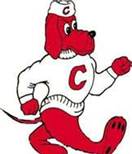 @ Corbin PrimaryOctober 20, 2012Corbin High School would like your team to join us as we will be hosting the 1st Annual Corbin Redhound Invitational on Saturday, October 20, 2011 at Corbin Primary in Corbin Kentucky. We hope to have 10 to 12 teams attend this race. This is a fairly new course and will be the site 2015 KHSAA Region 5 2A Championship.Schedule: Awards: Trophies & Medals will be given out for Varsity races only. Medals will be given to the first 10 runners. Trophies will be given out for 1st and 2nd places on the teams.Address:  Corbin Primary 3551 5th Street Road Corbin, KY 40701Rosters: Rosters need to be sent to Coach Lanham via Hy-Tek by Oct. 12.Meet InformationDeadline for Entries: Monday, October 12 , 2012Please make checks payable to Corbin High School Cross Country and send entry fee to:Coach Terry LanhamCorbin High School1901 Snyder StreetCorbin, Ky 40701You may also bring entry fees to the meetIf you have any additional questions please contact: Hope to see you out with us on October 20th!TIMERaceMileageTeam FeeIndividual Fee9:45 a.m.Mixed Reserves3.1None7 runners MaxNone7 runners Max10:30 a.m.Varsity Girls3.1$30.00$7.0011:10 a.m.Varsity Boys3.1$30.00$7.00Coach Lanhamterry.lanham@corbin.kyschools.usCell: (606) 521-4862Work: (606) 528-3902